OEM REQUEST FORM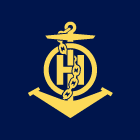 IHO S-63 and S-100 Data Protection SchemesM_ID and M_KEY Request Form	Ed.2.0.0 2019Form to be returned to:International Hydrographic Organization4b, Quai Antoine 1er, BP 445 - MC 98011 MONACO CedexPrincipality of MonacoTel: +(377) 93 10 81 00, Telefax: +(377) 93 10 81 40Part I: To be completed by OEM organisationOrganisation: 	Address: 	Address: 	Address: 	Postal number/place: 		Country: 	Tel: 		Fax: 		Web: 	Administrative point of contact:	Technical point of contact:Name: 		Name: 	Tel: 		Tel: 	E-mail:		E-mail: 	Request M_ID and M_KEY information for:	S-63 (only relevant for new applicants)	S-100Please verify the following information is included:	All fields in Part 1 of this form are completed	Signed IHO OEM Agreement version x.x (replaces earlier versions of agreement)	Completed successful testing of application with the M_ID and M_KEY provided with the S-63 or S-100 test datasetsSigned date: 		Name: 	Part I: To be completed by OEM organisationOrganisation: 	Address: 	Address: 	Address: 	Postal number/place: 		Country: 	Tel: 		Fax: 		Web: 	Administrative point of contact:	Technical point of contact:Name: 		Name: 	Tel: 		Tel: 	E-mail:		E-mail: 	Request M_ID and M_KEY information for:	S-63 (only relevant for new applicants)	S-100Please verify the following information is included:	All fields in Part 1 of this form are completed	Signed IHO OEM Agreement version x.x (replaces earlier versions of agreement)	Completed successful testing of application with the M_ID and M_KEY provided with the S-63 or S-100 test datasetsSigned date: 		Name: 	Part II: To be completed by IHO	Verify Part 1 is completed	Signed OEM Agreement v.x.x available, ref. 		Verify OEM does not have a previously issued M_ID and M_KEY	Assignment of Manufacturer information:	S-63: 	M_ID: 		M_KEY: 		S-100:	M_ID: 		M_KEY: 		M_ID and M_KEY returned to OEM and all registered Data ServersSigned date: 		Name: 	Part II: To be completed by IHO	Verify Part 1 is completed	Signed OEM Agreement v.x.x available, ref. 		Verify OEM does not have a previously issued M_ID and M_KEY	Assignment of Manufacturer information:	S-63: 	M_ID: 		M_KEY: 		S-100:	M_ID: 		M_KEY: 		M_ID and M_KEY returned to OEM and all registered Data ServersSigned date: 		Name: 	